Kruizas „Talinas–Stokholmas–Talinas“
2022 m. gegužės 21-23 d.KELIONĖS KAINOS:
110 Eur/asmeniui kai nakvynė keturvietėje kajutėje;
140 Eur/asmeniui kai nakvynė dvivietėje kajutėje.
Avansą už kelionę 60 Eur/asmeniui reikia sumokėti per 3 darbo dienas po registracijos.
Atsisakius vykti į kelionę likus 5 darbo dienoms iki kelionė pradžios – PINIGAI NEGRĄŽINAMI.
Registruotis galima telefonu 8 687 21938 arba elektroniniu paštu tic@utenainfo.lt

KELIONĖS PROGRAMA:
1 diena. 4:30 išvykstame iš Utenos (nuo Kultūros centro, Aušros g. 49, Utena) į Taliną. Kelionė per Latviją, Estiją. Ekskursijos po Taliną metu paklaidžiosime painiomis senamiesčio gatvelėmis, pasigrožėsime miestu nuo Aukštutinės ir Žemutinės panoraminių aikštelių, apžiūrėsime Tompea pilį, „Ilgąją“ ir „Trumpąją“ kojas, „Storosios Margaritos“ bokštą, Ilgojo Hermano ir „Žvilgsnio į tvirtovę“ bokštus, Rotušės aikštės ansamblį, dailininkų gatvę, miesto gynybinę sieną, Piritos vienuolyną. 18:00 val. keltu išplaukiame į Stokholmą. Kelte Jūsų laukia įvairios pramogos: karaoke, gyva muzika, diskoteka, vakaro šou programa, daugybė parduotuvių, restoranai ir kt.
Nakvynė laivo kajutėse.
2 diena. Ryte atplaukiame į Stokholmą. Apžvalginė ekskursija po didingą karališkąjį miestą, pastatytą 14-oje salų, toje vietoje, kur susitinka Baltijos jūros ir Melareno ežero vandenys: Karališkasis dramos teatras, Karališkieji rūmai (galimybė pamatyti karališkosios sargybos teatralizuotą pasikeitimą), senoji Katedra, Riterių bažnyčia (Švedijos monarchų panteonas), senamiesčio (šved. Gamla Stan) siauros ir jaukios gatvelės. Pamatome Stokholmo Rotušę, kur vyksta Nobelio premijų įteikimo banketai, Apžiūrime „Vaza“ muziejų, kuriame eksponuojamas didingas, iš jūros dugno iškeltas XVIIa. karališkasis karo laivas (jūros dugne išgulėjęs 333 metus). 17:45 val. išplauksime į Taliną. Jūsų laukia įvairios pramogos: karaoke, gyva muzika, diskoteka, vakaro šou programa, daugybė parduotuvių, restoranai ir kt.
Nakvynė laivo kajutėse.3 diena. Ryte atplaukiame į Taliną. Apžvalginės ekskursijos po Taliną tęsinys – Kadriorgo rūmai ir parkas. Aplankome įspūdingą Keila krioklį (5,5 m aukščio) ir Meilės tiltą. Pasižvalgysime į Baltijos jūrą nuo skardžių, kokių nėra Lietuvoje. Kelionė per Estiją, Latvijos vaizdingą Baltijos jūros pakrantę vadinamą „Saulėtu krantu“. Sustojimas prie jūros ir laisvas laikas. Vakare grįžimas į Uteną.

Į KAINĄ ĮSKAIČIUOTA:
• kelionė autobusu;
• 2 nakvynės B klasės keturvietėse arba dvivietėse kelto kajutėse (be lango);
• 2 vakarinės šou programos laive;
• grupės vadovo–gido paslaugos;
• ekskursinė programa Taline, Stokholme.

• lankysime du nemokamus muziejus Stokholme.
• moksleiviams iki 18 metų nemokamas laivo Vaza lankymas.
• Stokholmo Karalių pilies muziejaus lankymas nemokamas.
Suaugusiems reikia turėti papildomai 170 Švedijos kronų arba 17 eurų laivo Vaza lankymui (kas norės).Į KAINĄ NEĮSKAIČIUOTA:
• maitinimas laive;
• kelionės draudimas, rekomenduojama pasidaryti Europos sveikatos draudimo kortelę.Reikalingi dokumentai:
Lietuvos Respublikos pasas arba asmens tapatybės kortelė, galiojantys ne trumpiau kaip 3 mėnesius, skaičiuojant nuo kelionės pabaigos dienos.
Vykstant į kelionę bus privaloma laikytis tuo metu galiojančių COVID-19 pandemijos valdymo reikalavimų!Organizatoriai pasilieka teisę iš dalies keisti ir/ar papildyti programą.KELIONĘ ORGANIZUOJA:
​
Kelionių organizatoriaus pažymėjimo Nr. 13710.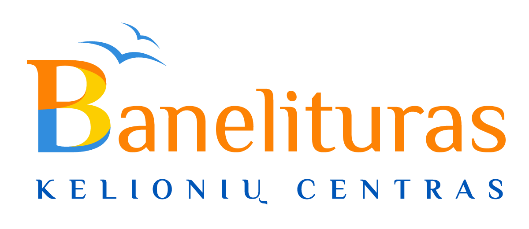 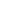 